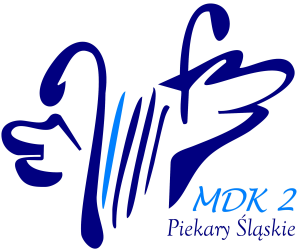 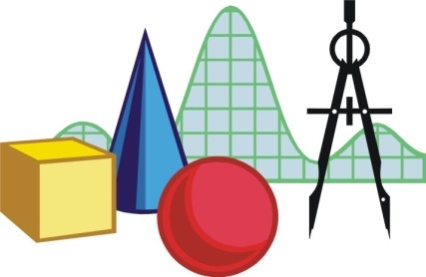 Zakres materiału konkursuKlasy IV SPDziałania pamięciowe i pisemne w zbiorze liczb naturalnychSystem rzymskiPodstawowe pojęcia geometryczneKalendarz i czasObwody wielokątówKlasy V SPDziałania w zbiorze liczb naturalnychPodzielność liczb naturalnychUłamki zwykłeFigury płaskie (własności, obwody)Pole kwadratu i prostokątaKlasy VI SPDziałania na ułamkach zwykłych i dziesiętnychZamiana jednostek długości, masy i czasuPola wielokątów (obwody i własności)Zaokrąglanie ułamków dziesiętnychOdczytywanie informacji z tabel, diagramów i wykresówKlasy VII SPDziałania na liczbach wymiernychProcenty i ich zastosowanieWyrażenia algebraicznePola i obwody figur płaskichRównaniaKlasy VIII SPWiadomości i umiejętności z zakresu egzaminu ósmoklasisty